LE C.C.A.S. DE MENTON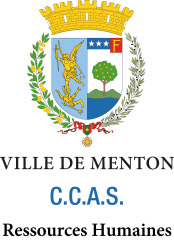 (06500) MENTON ville surclassée 80-150 000 habitants RECRUTEDES SAISONNIERS (H/F)DANS LE CADRE DE L’OPERATION HANDIPLAGE 2022MISSIONS : - Encadrement d’un service de baignade pour personnes handicapées ou à mobilité réduite et accompagnement dans tous les gestes nécessaires au bon déroulement des séances- Installation et désinstallation quotidienne de la plage- Mise à disposition du matériel nécessaire au fonctionnement du site et au bon déroulement de la baignade- Entretien des locaux mis à disposition des usagers- Entretien du site et du matériel- Accueil, information et réalisation de la baignade de la personne (gestes de manutention, de transfert, de sécurité et de confort)- Surveillance des baignades- Signalement des situations à risque ou nécessitant une intervention- Gestion et renseignements des outils administratifs liés au suivi du site, en conformité avec les procédures de l’établissement- Tenue et suivi de la fréquentation- Participation au développement de la communication- Mise en place d’animations sur le site dans le cadre du renforcement du lien social- Participation à une réunion hebdomadaire pour effectuer bilan régulier de l’activité PROFIL : - connaissance du milieu du handicap/intérêt pour le secteur social et pour les problématiques liées aux personnes âgées et handicapées- formation 1ers secours- permis B- bonne condition physique- savoir nager- facultés d’écoute et d’accompagnement/aisance relationnelle - discrétion professionnelle, disponibilité- capacité à réagir et à s’organiser en cas d’imprévu- capacité d’anticipation et de prise d’initiative/Une expérience sur un poste similaire serait appréciéeDurée hebdomadaire de travail : variable selon les semaines – sur la base de 35h hebdomadairesHoraires : du lundi au Dimanche avec 2 jours de repos par semaine / horaires flexibles. Salaire indicatif : Salaire établi selon la grille indiciaire de la fonction publique territorialeLieu de travail : Centre Communal d’Action Sociale de MentonContrat saisonnier du 1/7/2022 au 31/8/2022Candidatures à adresser avec lettre de motivation, CV àMonsieur le Maire, Président du CCAS, BP 69, 06502 Menton CedexTél : 04.92.10.50.00     Site internet : www.menton.fr           E. mail : mairie@ville-menton.fr